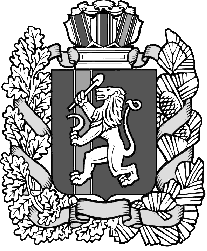 Администрация Шеломковского сельсоветаДзержинского района Красноярского краяПОСТАНОВЛЕНИЕс. Шеломки18.12.2017                                                                                             №59-п Об установлении мест дляразмещения печатных агитационныхматериалов           В соответствии с п.7 ст. 54 ФЗ «Об основных гарантиях избирательных прав и права на участие в референдуме граждан Российской Федерации», ПОСТАНОВЛЯЮ:           1.Установить перечень мест для размещения печатных агитационных материалов для проведения выборов президента Российской Федерации:            Избирательный участок № 1092, с.Шеломки            -  доска объявлений при  администрации сельсовета , пекарня, Шеломковский СДК, магазины: ИП «Абраменко Е.И.», ИП «Шабоха Н.Г.», ИП «Елкина В.А.»;            Избирательный участок № 1093, д.Канарай           - зерносушилка;            Избирательный участок № 1094 д.Батов           - магазин ИП «Прахт Г.В.»;          Избирательный участок № 1096  д.Макарово          - контора ОАО «Агролес».          2.Контроль за выполнением постановления оставляю за собой.         3.Постановление вступает в силу со дня подписания.Глава Шеломковского сельсовета                                          С.В. Шестопалов